Re: 2023 – 2024 Sponsorship OpportunitiesFellow Member of the Transportation Industry,On behalf of the American Society of Highway Engineers (ASHE) Houston Section, we would like to invite your firm to participate in our 2023 – 2024 Sponsorship Program. As we enter our fourth year, our Section has quickly gained significant presence in the Greater Houston area transportation industry by providing a forum for members and partners of the industry to support education, innovation, and fellowship in this field. ASHE Houston has received attention at the National level due to our high-quality, highly attended events and rapidly growing membership base, in large part due to your continued support.We offer a variety of annual sponsorship packages to allow you to select the benefits that best fit the needs of your firm. The benefits of being an annual sponsor include: Recognition at Section events via display of your firm’s company logo Recognition on our website and quarterly newsletter through display of your firm’s company logo with an optional hyperlink to your firm’s websiteIndividual ASHE Houston Section and ASHE National membership(s) included*Opportunity to network with industry leadersWe also offer individual event sponsorships should this option better suit your firm’s needs. Event sponsorships are offered at a steep discount for annual sponsors and include the following:Recognition as an event sponsor on social media advertisements for the eventRecognition at the event as an event sponsor via display of your firm’s company logoOne (1) individual event ticket for a member of your firmWith the goal of providing even more opportunities to our Section membership and sponsors, we are also aggressively pursuing the opportunity to host the Annual ASHE National Conference within the next five years, which attracts members of the transportation industry across the nation.  Please help us continue to support the transportation industry in the Greater Houston area through your continued support of our section. We also ask that you encourage your employees to become active members of ASHE to take advantage of the many opportunities that our organization offers to aid in their professional and technical growth. We thank you in advance for your support. Enclosed, please find a complete sponsorship package for your review along with a list of companies who participated in our sponsorship program for the 2022 – 2023 Fiscal Year.Sincerely,Blair Stocker, P.E.					Ramakanth Soudari, P.E.President						Director, Sponsorship June 2023 – May 2024 ASHE Houston Annual Sponsorship ProgramSponsorship LevelsSignature Events generally comprise 50% of our regular meetings, including:TxDOT TP&D Update (Summer)	-	Transportation Info-Series (Fall)Section Awards Reception (Winter)	-	TxDOT Rural District Panel (Winter)Client Connection Roundtable (Spring)General Events comprise the remainder of our regular meetings.Questions? Contact Ramakanth Soudari at soudarirg@cdmsmith.comANNUAL SPONSORSHIP FORMPlease complete the form below and submit to soudarirg@cdmsmith.com along with a payment confirmation from our website or check as described below. Please select the sponsorship level you are interested in:   	Platinum ($1,000)	Gold ($600)	Silver ($400)Company / Contact InformationPlease complete this form as it will be used to create your company’s sponsorship posting on our section website.  Please complete all information exactly as you would like it to appear on the website. Company contact information will not be posted.Company Name:		Company Address (Line 1):		Company Address (Line 2):		Company Website Address:		Company Phone Number: 		Contact Person: 		Contact Email: 		Individual Membership Contact Information*Please complete the fields below, indicating individuals from your firm who will receive Section membership along with your firm’s sponsorship. Please note that each individual is required to fill out our membership application. Once this application is received, our Membership Chair will reach out with further information.Name:			Email: 	Name:			Email: 		(Gold or Platinum only)Name: 			Email: 		(Platinum only)Name: 			Email: 		(Platinum only)Company Logos – Please provide a company logo in a JPEG format with a minimum resolution of 1024 x 768. A higher resolution is preferred for presentation purposes. Please submit your electronic company logo to Ramakanth Soudari at soudarirg@cdmsmith.com.The preferred method of payment is via our website at www.ashehouston.org/sponsors. If you prefer to pay by check, please make payable to ASHE Houston Section and mail to P.O. Box 541302, Houston, TX 77254.THANK YOU TO OUR 2022 – 2023 ANNUAL SPONSORS!!!PLATINUM Sponsors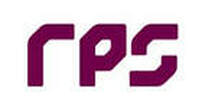 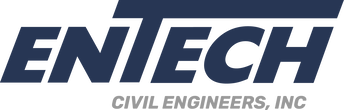 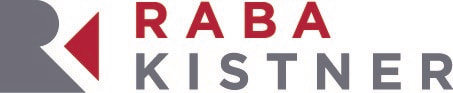 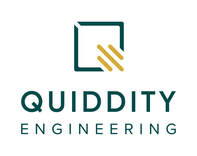 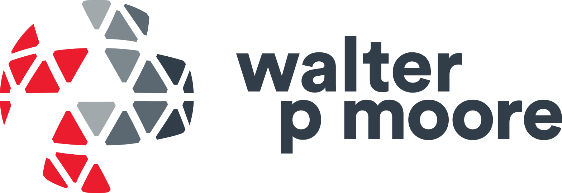 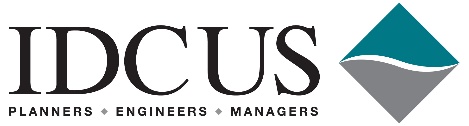 GOLD Sponsors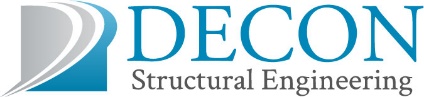 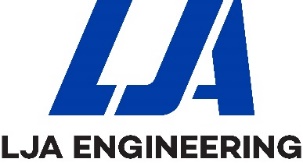 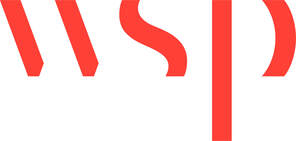 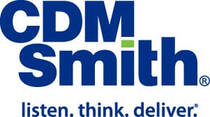 SILVER Sponsors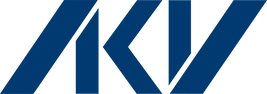 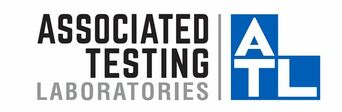 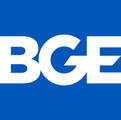 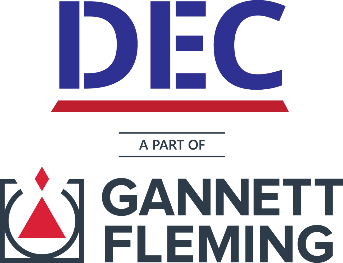 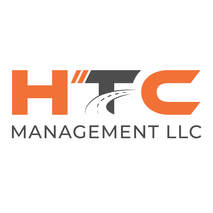 Platinum Sponsorship ($1,000)Includes:Recognition as Platinum Sponsor in presentation (full page) at all Section General and Signature EventsCompany logo (with hyperlink) displayed on Section website Home PageCompany logo (with hyperlink) displayed on Section website Sponsorship PageCompany logo (with hyperlink) displayed in quarterly digital newsletterFour (4) Section individual memberships*Platinum Sponsorship ($1,000)Includes:Recognition as Platinum Sponsor in presentation (full page) at all Section General and Signature EventsCompany logo (with hyperlink) displayed on Section website Home PageCompany logo (with hyperlink) displayed on Section website Sponsorship PageCompany logo (with hyperlink) displayed in quarterly digital newsletterFour (4) Section individual memberships*Gold Sponsorship ($600)Includes:Recognition as Gold Sponsor in presentation (half page) at all Section General EventsCompany logo (with hyperlink) displayed on Section website Sponsorship PageCompany logo (with hyperlink) displayed in quarterly digital newsletterTwo (2) Section individual memberships*Silver Sponsorship ($400)Includes:Recognition as Silver Sponsor in presentation at all Section General EventsCompany logo (with hyperlink) displayed on Section website Sponsorship PageOne (1) Section individual membership*